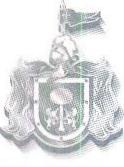 JALISCO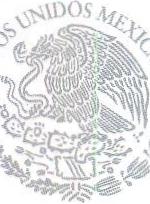 GOBIERNO DEL ESTADOPODER EJECUTIVOProcuraduría Socialwww.jalisco.gob.mx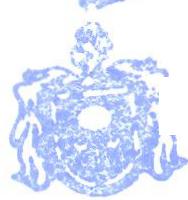 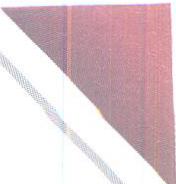 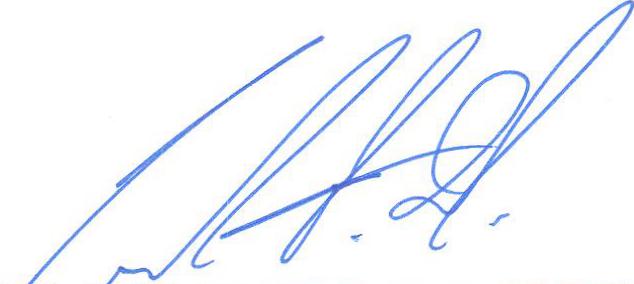 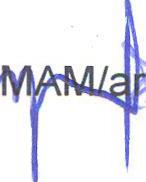 